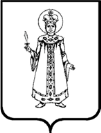 МУНИЦИПАЛЬНЫЙ СОВЕТ ГОРОДСКОГО ПОСЕЛЕНИЯ УГЛИЧР Е Ш Е Н И Еот	№  	ПРОЕКТО внесении изменений в решение Муниципального Совета городского поселения Углич от 21.05.2009 №15 «Об утверждении Генерального плана городского поселения Углич»В соответствии с Градостроительным кодексом Российской Федерации, Федеральным законом от 06.10.2003 №131-ФЗ "Об общих принципах организации местного самоуправления в Российской Федерации", Уставом городского поселения Углич, учитывая результаты публичных слушаний, Муниципальный Совет городского поселения Углич пятого созываРЕШИЛ:Изложить Генеральный план городского поселения Углич, утвержденный Муниципальным Советом городского поселения Углич от 21.05.2009 №15, в новой редакции (прилагается).Опубликовать решение без приложения в «Угличской газете».Опубликовать решение с приложением на официальном портале Угличского муниципального района http://UGLICH.RU.Генеральный план городского поселения Углич с учетом редакции настоящего решения разместить в Федеральной государственной информационной системе территориального планирования и на официальном сайте Угличского муниципального района в информационно-телекоммуникационной сети «Интернет» в разделе «Градостроительство».Настоящее решение вступает в силу после его официального опубликования.Глава городского поселения Углич           Председатель Муниципального Совета                         О.А. Родомакина		 И.Л. Капралова